                                                                                   PINCHA AQUÍ PINCHA AQUÍ 👇https://sway.office.com/OFGChFgv52jXLOvl?ref=Link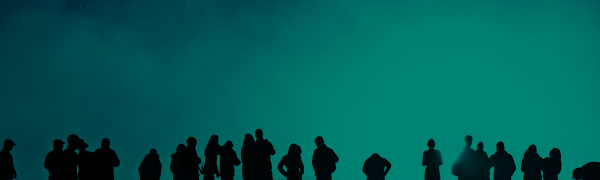 LAS HABASEn todas partes: la palabra “partes” se refiere aquí a “lugares”.                                                                                         👆